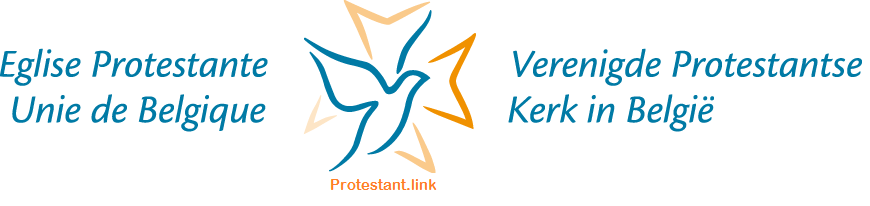 ONKOSTENREKENINGNOTE DE FRAISDatum: Date :												-Dank bij voorbaat om deze onkostenrekening op mijn rekeningnummer te betalen.Je vous remercie de payer cette note de frais sur le compte bancaire indiqué.Naam/Nom :			………………………………………………………….Adres/Adresse :		…………………………………………………………..Handtekening/Signature :	……………………………………………………………Vermelding bij betalingCommunication RekeningnummerN° de compteStorten kan op rekeningnummer Verser sur le n° de compteIBAN BIC		Aantal kmNombre de kmTreinticketTicket de trainVergaderingRéunionTarief 2019Tarif 2019(0,3573€/km)BedragMontantTotaal  Total